8. tedenPreglej naloge zadnjega tedna v DZ s pomočjo rešitev, spodaj. Ekologija.  S pomočjo učbenika reši v DZ  str. 56 in 57.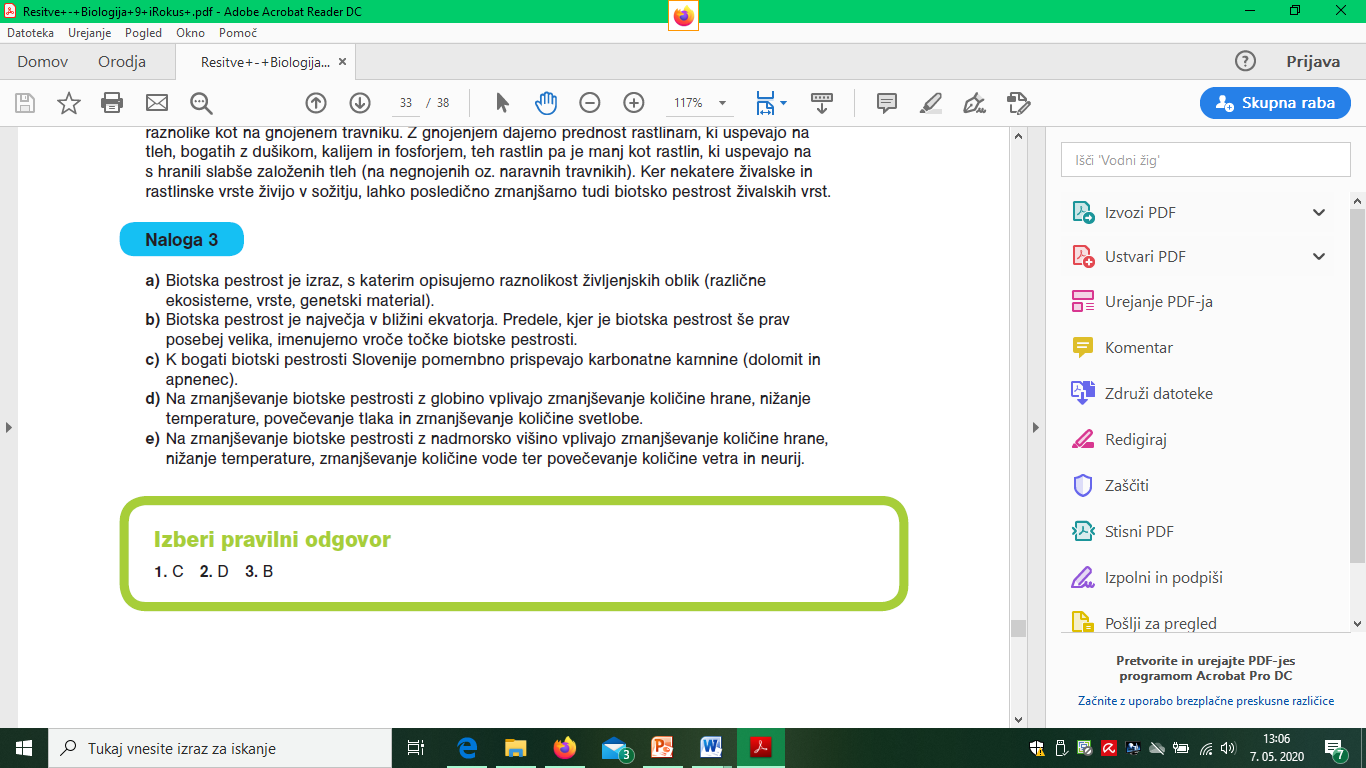 